4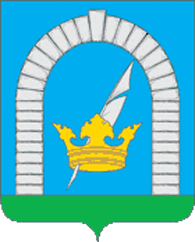                                                      СОВЕТ ДЕПУТАТОВПОСЕЛЕНИЯ РЯЗАНОВСКОЕ В ГОРОДЕ МОСКВЕРЕШЕНИЕОт 18.04.2017 № 4/40О внесении изменений и дополнений в Решение Совета депутатов поселения Рязановское от 30.10.2014г. №3/3 «Об одобрении муниципальной Программы «Благоустройство территории поселения Рязановское на 2015-2017 г.г.»        В соответствии Федеральным законом от 06.10.2003г. №131-ФЗ «Об общих принципах организации местного самоуправления в Российской Федерации»,  Законом города Москвы от 06.11.2002г. №56 «Об организации местного самоуправления в городе Москве», Уставом поселения Рязановское, в целях совершенствования системы комплексного благоустройства поселения Рязановское для создания комфортных условий проживания и отдыха населения, повышения уровня внешнего благоустройства и санитарного содержания населённых пунктов поселения Рязановское,СОВЕТ ДЕПУТАТОВ  ПОСЕЛЕНИЯ РЯЗАНОВСКОЕ РЕШИЛ:Внести в Решение Совета депутатов поселения Рязановское от 30.10.2014 г. №3/3  «Об одобрении муниципальной Программы «Благоустройство территории поселения Рязановское на 2015-2017 г.г.» (с изменениями от 20.01.2015г. № 8/7, от 19.05.2015г. № 5/12; от 28.08.2015г. № 2/14, от 27.10.2015г. № 2/17, от 06.09.2016г. №1/31,от 15.11.2016г. №8/33, от 27.12.2016г. №1/35, от 14.02.2017г. №1/37) следующие изменения и дополнения:1.1. Изложить Раздел 1 «Паспорт муниципальной программы», Раздел 2 «Ремонт дворовых территорий и мест общего пользования поселения Рязановское на 2015-2017 год, Раздел 3 «Санитарное содержание населенных пунктов поселения Рязановское», Раздел 4 «Озеленение территории  поселения Рязановское», Раздел 5 «Модернизация и ремонт мусоросборочных площадок», Раздел 6 «Прочие мероприятия благоустройства» муниципальной Программы «Благоустройство территории поселения Рязановское на 2015-2017 г.г.» в новой редакции (Приложение).2. Опубликовать настоящее Решение в бюллетене «Московский муниципальный вестник», разместить на официальном сайте органов местного самоуправления поселения Рязановское в сети Интернет. 3.  Контроль за исполнением настоящего Решения возложить на главу поселения Рязановское Левого С.Д.Глава поселения Рязановское  				                               С.Д. Левый	                    Приложение к решению Совета депутатов поселения Рязановскоеот 18.04.2017 № 4/401. ПАСПОРТ МУНИЦИПАЛЬНОЙ ПРОГРАММЫСВОДНАЯ ТАБЛИЦА ПО ПОДПРОГРАММАМ2.    Ремонт дворовых территорий и мест общего пользования  поселения Рязановское на 2015-2017 годИ.О. Главы администрации 														                В.Э. Мазур 3. Санитарное содержание населенных пунктов поселения РязановскоеИ.О. Главы администрации 														                В.Э. Мазур 4. Озеленение территории  поселения РязановскоеИ.О. Главы администрации 														                В.Э. Мазур 5. Модернизация и ремонт мусоросборочных площадокИ.О. Главы администрации 														                В.Э. Мазур 6. Прочие мероприятия благоустройстваИ.О. Главы администрации 														                В.Э. Мазур Наименование муниципальнойПрограммы«Благоустройство  территории поселения Рязановское на 2015-2017 годы»«Благоустройство  территории поселения Рязановское на 2015-2017 годы»«Благоустройство  территории поселения Рязановское на 2015-2017 годы»«Благоустройство  территории поселения Рязановское на 2015-2017 годы»Цели Программы - Совершенствование системы комплексного благоустройства поселения Рязановское для создания комфортных условий проживания и отдыха населения.- Повышение уровня внешнего благоустройства и санитарного содержания населённых пунктов поселения Рязановское- Совершенствование эстетического вида поселения Рязановское создание гармоничной архитектурно-ландшафтной среды- Развитие и поддержка предложений и  инициатив жителей населённых пунктов по благоустройству и санитарной очистке придомовых территорий.- Создание гармоничных и благоприятных условий проживания за счет совершенствования внешнего благоустройства  в соответствии с социальными и экономическими потребностями населения  - Совершенствование системы комплексного благоустройства поселения Рязановское для создания комфортных условий проживания и отдыха населения.- Повышение уровня внешнего благоустройства и санитарного содержания населённых пунктов поселения Рязановское- Совершенствование эстетического вида поселения Рязановское создание гармоничной архитектурно-ландшафтной среды- Развитие и поддержка предложений и  инициатив жителей населённых пунктов по благоустройству и санитарной очистке придомовых территорий.- Создание гармоничных и благоприятных условий проживания за счет совершенствования внешнего благоустройства  в соответствии с социальными и экономическими потребностями населения  - Совершенствование системы комплексного благоустройства поселения Рязановское для создания комфортных условий проживания и отдыха населения.- Повышение уровня внешнего благоустройства и санитарного содержания населённых пунктов поселения Рязановское- Совершенствование эстетического вида поселения Рязановское создание гармоничной архитектурно-ландшафтной среды- Развитие и поддержка предложений и  инициатив жителей населённых пунктов по благоустройству и санитарной очистке придомовых территорий.- Создание гармоничных и благоприятных условий проживания за счет совершенствования внешнего благоустройства  в соответствии с социальными и экономическими потребностями населения  - Совершенствование системы комплексного благоустройства поселения Рязановское для создания комфортных условий проживания и отдыха населения.- Повышение уровня внешнего благоустройства и санитарного содержания населённых пунктов поселения Рязановское- Совершенствование эстетического вида поселения Рязановское создание гармоничной архитектурно-ландшафтной среды- Развитие и поддержка предложений и  инициатив жителей населённых пунктов по благоустройству и санитарной очистке придомовых территорий.- Создание гармоничных и благоприятных условий проживания за счет совершенствования внешнего благоустройства  в соответствии с социальными и экономическими потребностями населения Задачи Программы1. Организация взаимодействия между предприятиями, организациями и учреждениями, жителями  поселения при решении вопросов благоустройства поселения.2. Приведение в качественное состояние  объектов благоустройства, зеленых насаждений населенных пунктов.3. Привлечение жителей к участию в решении проблем благоустройства и чистоты  населенных пунктов.4. Оздоровление санитарной экологической обстановки в поселении и на свободных территориях, ликвидация  несанкционированных свалок мусора;обустройство и модернизация  имеющих мусоросборочных площадок  и  подъездных путей к ним1. Организация взаимодействия между предприятиями, организациями и учреждениями, жителями  поселения при решении вопросов благоустройства поселения.2. Приведение в качественное состояние  объектов благоустройства, зеленых насаждений населенных пунктов.3. Привлечение жителей к участию в решении проблем благоустройства и чистоты  населенных пунктов.4. Оздоровление санитарной экологической обстановки в поселении и на свободных территориях, ликвидация  несанкционированных свалок мусора;обустройство и модернизация  имеющих мусоросборочных площадок  и  подъездных путей к ним1. Организация взаимодействия между предприятиями, организациями и учреждениями, жителями  поселения при решении вопросов благоустройства поселения.2. Приведение в качественное состояние  объектов благоустройства, зеленых насаждений населенных пунктов.3. Привлечение жителей к участию в решении проблем благоустройства и чистоты  населенных пунктов.4. Оздоровление санитарной экологической обстановки в поселении и на свободных территориях, ликвидация  несанкционированных свалок мусора;обустройство и модернизация  имеющих мусоросборочных площадок  и  подъездных путей к ним1. Организация взаимодействия между предприятиями, организациями и учреждениями, жителями  поселения при решении вопросов благоустройства поселения.2. Приведение в качественное состояние  объектов благоустройства, зеленых насаждений населенных пунктов.3. Привлечение жителей к участию в решении проблем благоустройства и чистоты  населенных пунктов.4. Оздоровление санитарной экологической обстановки в поселении и на свободных территориях, ликвидация  несанкционированных свалок мусора;обустройство и модернизация  имеющих мусоросборочных площадок  и  подъездных путей к нимЗаказчик   Администрация поселения Рязановское  Администрация поселения Рязановское  Администрация поселения Рязановское  Администрация поселения РязановскоеРазработчик Администрация поселения Рязановское Администрация поселения Рязановское Администрация поселения Рязановское Администрация поселения РязановскоеСроки реализации  2015 – 2017 годы 2015 – 2017 годы 2015 – 2017 годы 2015 – 2017 годыПеречень подпрограмм 1. Ремонт дворовых территорий и мест общего пользования.  2. Санитарное содержание населенных пунктов  поселения Рязановское.  3. Озеленение территории поселения Рязановское.4. Модернизация и ремонт мусоросборочных площадок.5. Прочие мероприятия  благоустройства  поселения.1. Ремонт дворовых территорий и мест общего пользования.  2. Санитарное содержание населенных пунктов  поселения Рязановское.  3. Озеленение территории поселения Рязановское.4. Модернизация и ремонт мусоросборочных площадок.5. Прочие мероприятия  благоустройства  поселения.1. Ремонт дворовых территорий и мест общего пользования.  2. Санитарное содержание населенных пунктов  поселения Рязановское.  3. Озеленение территории поселения Рязановское.4. Модернизация и ремонт мусоросборочных площадок.5. Прочие мероприятия  благоустройства  поселения.1. Ремонт дворовых территорий и мест общего пользования.  2. Санитарное содержание населенных пунктов  поселения Рязановское.  3. Озеленение территории поселения Рязановское.4. Модернизация и ремонт мусоросборочных площадок.5. Прочие мероприятия  благоустройства  поселения.Источники финансирования муниципальной Программы, в том числе по годам:Расходы (рублей) Расходы (рублей) Расходы (рублей) Расходы (рублей) Источники финансирования муниципальной Программы, в том числе по годам:Всего 2015 год2016 год2017 годСредства бюджета поселения Рязановское159 865 948      52 870 040     44 179 481   62 816 427   Средства бюджета города Москвы 84 571 900     32 150 000     40 990 800   11 431 100   Итого244 437 848    85 020 040    85 170 281   74 247 527Планируемые результаты реализации муниципальной ПрограммыОжидаемые результаты ее реализации:Улучшение эстетического  вида  и повышение уровня благоустроенности дворовых территорий поселения Рязановское; сокращение количества вновь образуемых несанкционированных свалок;повышение уровня ответственности жителей за состояние чистоты и порядка в месте проживания;Повышение качества окружающей среды; уровня удовлетворенности жителей качеством окружающей среды.Ожидаемые результаты ее реализации:Улучшение эстетического  вида  и повышение уровня благоустроенности дворовых территорий поселения Рязановское; сокращение количества вновь образуемых несанкционированных свалок;повышение уровня ответственности жителей за состояние чистоты и порядка в месте проживания;Повышение качества окружающей среды; уровня удовлетворенности жителей качеством окружающей среды.Ожидаемые результаты ее реализации:Улучшение эстетического  вида  и повышение уровня благоустроенности дворовых территорий поселения Рязановское; сокращение количества вновь образуемых несанкционированных свалок;повышение уровня ответственности жителей за состояние чистоты и порядка в месте проживания;Повышение качества окружающей среды; уровня удовлетворенности жителей качеством окружающей среды.Ожидаемые результаты ее реализации:Улучшение эстетического  вида  и повышение уровня благоустроенности дворовых территорий поселения Рязановское; сокращение количества вновь образуемых несанкционированных свалок;повышение уровня ответственности жителей за состояние чистоты и порядка в месте проживания;Повышение качества окружающей среды; уровня удовлетворенности жителей качеством окружающей среды.ПодпрограммыВсего по программе2015 год2015 год2016 год2016 год2017 год2017 год№ п/пПодпрограммыВсего по программеСубсидииМосквыБюджетпоселенияСубсидииМосквыБюджет поселенияСубсидииМосквыБюджетпоселенияПодпрограммыВсего по программеБюджетпоселенияБюджет поселенияБюджетпоселения1Ремонт дворовых территорий  и мест общего пользования 128 039 454    32 150 000     19 465 540      39 053 700   12 236 067   9 494 000   15 640 1471Ремонт дворовых территорий  и мест общего пользования 128 039 454    32 150 000     19 465 540      39 053 700   12 236 067   9 494 000   15 640 1472Санитарное содержание населенных пунктов  поселения Рязановское94 893 501   0  26 494 500   027 620 001   040 779 000   2Санитарное содержание населенных пунктов  поселения Рязановское94 893 501   0  26 494 500   027 620 001   03Озеленение территории поселения Рязановское4  740 740   0 2 250 000   0  955 460   01 535 280   3Озеленение территории поселения Рязановское4  740 740   0 2 250 000   0  955 460   01 535 280   4Модернизация и ремонт мусоросборочных площадок4 340 000   0  2 040 000   0 1 100 000   01 200 000   4Модернизация и ремонт мусоросборочных площадок4 340 000   0  2 040 000   0 1 100 000   01 200 000   5Прочие мероприятия благоустройства12 424 153   02 620 000     1 937 100   2 267 953   1 937 1003 662 000   5Прочие мероприятия благоустройства12 424 153   02 620 000     1 937 100   2 267 953   1 937 1003 662 000   ИТОГО244 437 848     32 150 000    52 870 040   40 990 800   44 179 481   11 431 100  62 816 427   ИТОГО244 437 848     32 150 000    52 870 040   40 990 800   44 179 481   11 431 100  62 816 427   №  п.п.МероприятияАдресдомПлан по программе руб.2015 год2015 год2016 год2016 год2017 год2017 год№  п.п.МероприятияАдресдомПлан по программе руб.В том числе средства муниципального образования, рубСредства за счет субсидии из бюджета города Москвы, рубВ том числе средства муниципального образования, рубСредства за счет субсидии из бюджета города Москвы, рубВ том числе средства муниципального образования, рубСредства за счет субсидии из бюджета города Москвы, руб1Ремонт АБП с заменой бортового камня, ремонт газоновпос. Фабрики им. 1-го Мая 71 114 9421 114 942000002Ремонт АБП с заменой бортового камня, ремонт газоновпос. Фабрики им. 1-го Мая 5954 058954 058000003Ремонт АБП с заменой бортового камня, ремонт и устройство тропиночной сети, установка газонного ограждения ремонт газоновпос. Фабрики им. 1-го Мая 391 141 48701 141 48700004Ремонт АБП с заменой бортового камня,ремонт и устройство тропиночной сети, устройство проездовпос. Фабрики им. 1-го Мая 111 664 05501 664 05500005Ремонт АБП с заменой бортового камня,ремонт и устройство тропиночной сети, расширение проезжей части, устройство детской игровой площадки, установка МАФпос. Фабрики им. 1-го Мая 451 648 80401 648 80400006Установка дивановпос. Фабрики им. 1-го Мая 47а41 27000041 270007Ремонт АБП с заменой бортового камня,ремонт и устройство тропиночной сети, расширение проезжей части, установка МАФпос. Фабрики им. 1-го Мая 481 756 01101 756 01100008Ремонт АБП с заменой бортового камня, ремонт и устройство тропиночной сети, устройство детской игровой площадки, установка МАФпос. Фабрики им. 1-го Мая 491 928 87601 928 87600009Ремонт АБП с заменой бортового камня, ремонт и устройство тропиночной сети, устройство резинового покрытия, установка МАФпос. Фабрики им. 1-го Мая 501 371 20901 371 209000010Устройство плиточного покрытия, установка диванов, установка МАФ, устройство гимнастической площадкипос. Фабрики им. 1-го Мая 52634 0610634 061000011Ремонт резинового покрытия, МАФ для дрессировки собакпос. Фабрики им. 1-го Мая 533 223 31702 445 85769 46000708 00012Ремонт АБП, устройство детской и спортивной площадок, устройство плиточного покрытия, установка газонного ограждения, установка ограждения детской площадки, установка МАФ и спортивного оборудования, устройство тротуарасело Остафьевоул. Троицкая 2/14 107 62103 587 62100520 000013Ремонт АБП с заменой бортового камня, устройство резинового покрытия, установка МАФпос. Фабрики им. 1-го Мая 513 803 0000003 803 000014Ремонт АБП с заменой бортового камня, устройство  и ремонт тропиночной сети, установка МАФпос. Фабрики им. 1-го Мая 171 120 1361 120 136015Устройство плиточного покрытия, установка диванов, установка МАФ, установка атлетического павильона, ремонт газонов, устройство перильного огражденияпос. Фабрики им. 1-го Мая 39 (аллея ветеранов)5 072 7890004 960 507112 282016Устройство плиточного покрытия, установка диванов, устройство площадки "воркаут", устройство резинового покрытия, установка диванов, урнпос. Фабрики им. 1-го Мая 7 (парк)000000017Устройство тротуарапос. Фабрики им. 1-го Мая пос. Фабрики им. 1-го Мая -    школа   с.  Остафьево1 782 3931 782 3930000018Устройство тротуарапос. Фабрики им. 1-го Мая д.52а- д.2 д. Мостовское8 139 6428 139 6420000019Устройство детской площадки с резиновым покрытием, тропиночная сетьдеревня, Мостовское 21 526 05000001 386 050140 00020Ремонт АБП с заменой бортового камня, установка МАФпос. Знамя Октября 1000000021Ремонт АБП с заменой бортового камня, расширение парковки, установка газонного ограждения, устройство резинового покрытия, дооснащение МАФпос. Знамя Октября 21 823 2270001 823 2270022Ремонт АБП с заменой бортового камня, устройство резинового покрытия, устройство площадки с уличными тренажерами, ремонт и устройство тропиночной сети, установка МАФ, устройство площадки тихого отдыхапос. Знамя Октября 65 714 430002 227 9283 486 5020023Ремонт АБП с заменой бортового камня, установка скамеек, урнпос. Знамя Октября 7822 3390000822 339024Ремонт АБП, устройство сетчатого ограждения, ремонт газонов, установка диванов, урнпос. Знамя Октября 83 658 7180000164 7183 494 00025 Ремонт тропиночной сети, ремонт АБП с заменой бортового камня,пос. Знамя Октября 9426 7170426 717000026Ремонт АБП с заменой бортового камня, установка детского игрового оборудования, устройство площадки "воркаут", установка диванов, урнпос. Знамя Октября 11,13,16,20000000027Ремонт АБП, установка бортового камня, устройство газонного ограждения, устройство парковочных карманов, устройство площадки для сушки белья, устройство резинового покрытияпос. Знамя Октября 10376 6030376 603000028Устройство парковочных карманов, устройство резинового покрытия, ремонт АБП., устройство АБП площадки с тренажерамипос. Знамя Октября 121 079 6271 079 6270000029Ремонт АБП с заменой бортового камня, устройство парковочных карманов,  устройство тропиночной сети, устройство резинового покрытия, установка диванов, урн, ремонт газоновпос. Знамя Октября 154 149 7270004 149 7270030Ремонт АБП с заменой бортового камня, устройство парковочных карманов,  устройство тропиночной сети, устройство резинового покрытия, установка диванов, урн, ремонт газонов, устройство площадки для сушки белья, спортивные МАФ для маленьких детейпос. Знамя Октября 171 426 08101 350 98172 7482 3520031Ремонт АБП с заменой бортового камня, устройство парковочных карманов,  устройство тропиночной сети, устройство резинового покрытия, установка диванов, урн, ремонт газоновпос. Знамя Октября 182 651 780002 651 78000032Ремонт АБП с заменой бортового камня,  устройство тропиночной сети, устройство резинового покрытия, замена детского игрового оборудования, установка диванов, урн, ремонт газонов, реконструкция МСПпос. Знамя Октября 196 248 86000219 0006 029 8600033Ремонт АБП с заменой бортового камня, устройство тропиночной сети, установка МАФ, ремонт газоновпос. Знамя Октября 261 042 26800001 042 268034Расширение проезжей части, ремонт АБП с заменой бортового камня, установка МАФпос. Знамя Октября 271 705 31301 705 313000035Устройство проездов, ремонт АБП с заменой бортового камня, устройство гимнастической площадки установка МАФ, устройство парковочных кармановпос. Знамя Октября 292 403 40002 403 400000036Ремонт АБП с заменой бортового камня, расширение проезжей части, санитарная обрезка деревьев, устройство парковочных карманов, ремонт газонов, реконструкция МСПпос. Знамя Октября 30000000037Ремонт АБП, установка бортового камня, устройство газонного ограждения, устройство площадки для сушки бельяпос. Знамя Октября 21000000038Ремонт АБП с заменой бортового камня, устройство и ремонт тропиночной сети, устройство парковочных карманов,  установка МАФпос. Знамя Октября 22000000039Устройство парковочных карманов, ремонт АБП с заменой бортового камня, установка противопарковочных столбиков, ремонт и устройство тропиночной сети, ремонт газонов, устройство детской игровой площадки, устройство площадки тихого отдыхапос. Знамя Октября 255 387 4020005 387 4020040Устройство тропиночной сети, устройство резинового покрытия детской площадки с установкой оборудования, расширение проезжей части, устройство гимн. площадкипос. Ерино12 117 23402 117 234000041Ремонт  и устройство тропиночной сети, устройство волейбольной площадки, устройство площадки для скейтборда, устройство площадки воркаут, устройство детской игровой площадки, установка МАФ, установка спортивного оборудования, ремонт газоновпос. Ерино36 074 95406 074 954000042Ремонт и устройство тропиночной сети, устройство парковочных карманов, установка МАФ, ремонт газоновпос. Ерино41 516 81601 516 816000043Ремонт плиточного покрытияпос. Ериноул. Высокая д.2145 532145 5320000044Ремонт АБП с заменой бортового камня, ремонт и устройство тропиночной сети, устройство парковочных карманов, устройство резинового покрытия на детской площадке, установка МАФ и детского игрового оборудования, ремонт газоновпос. Ерино5,64 478 1110004 478 1110045Оснащение оборудованием воркаутпос. Ерино799 80000099 8000046Ремонт дорожно тропиночной сети, установка противопарковочных столбиковпос. Ерино8705 693705 6930000047Ремонт АБП с заменой бортового камня, ремонт тропиночной сети, установка бортового камня, устройство резинового покрытия, дооснащение детским игровым оборудованием, устройство площадки тихого отдыха, установка диванов, урн, оснащение оборудованием воркаутпос. Ерино94 112 354004 012 55499 8000048Ремонт АБП, устройство тропиночной сети,  устройство резинового покрытия на детской игровой площадке, установка детского игрового оборудования, устройство площадки тихого отдыхапос. Ерино, ул. Высокая 3а5 292 0000000140 0005 152 00049Устройство АБП с установкой бортового камняпос. Ерино, ул. Высокая (парковка у школы) 2000000050Ремонт АБП с заменой бортового камняпос. Ерино, ул. Высокая 51 285 9550001 285 9550051Устройство плиточного покрытия, дооснащение детским игровым оборудованием, устройство площадки "воркаут", устройство площадки с уличными тренажерами, установка газонного ограждения, ремонт АБП с расширениемпос. Остафьево75 793 0620005 793 0620052Ремонт АБП с заменой бортового камня, установка диванов, урн, ремонт газоновпос. Остафьево91 163 54000001 163 540053Ремонт АБП с заменой бортового камня, устройство парковочных карманов и тропиночной сетипос. Остафьево162 226 0522 226 0520000054Ремонт АБП с заменой бортового камня, ремонт и устройство тропиночной сетипос. Остафьево18608 1660000608 166055Ремонт АБП с заменой бортового камняпос. Остафьево19000000056Расширение проезжей части, ремонт АБП с заменой бортового камняпос. Остафьево221 610 4201 610 4200000057Расширение проезжей части, ремонт АБП с заменой бортового камня, установка МАФ, установка газонного огражденияпос. Остафьево231 002 3061 002 3060000058Ремонт дорожно- тропиночной сетипос. Знамя Октября640 898640 8980000059Устройство детской площадки с резиновым покрытиемдеревня, Молодцы 000000060Устройство детской площадки с резиновым покрытиемдеревня, Старосырово 1 092 1490001 092 1490061Устройство дорожно - тропиночной сетидеревня, Студенцы63 97663 9760000062Устройство детской площадки с резиновым покрытиемдеревня Никульское000000063Устройство детской площадки с резиновым покрытиемдеревня Андреевское000000064Устройство лестничного сходадеревня Девятскоевблизи д. 91 089 411001 089 41100065Устройство лестничного сходапос. Фабрики им. 1-го мая мкрн. Горавблизи д.29а 1 322 691001 322 69100066Устройство тротуаровпос. Знамя октябряпос. Знамя Октября, д31к3, д.5а570 49400570 49400067Установка деревянных МАФпос. Остафьево7323 976000323 9760068Ремонт дорожно-тропиночной сети пос. Знамя Октября, Ерино, Остафьево, Фабрики им. 1-го Мая289 6480000289 648069Устройство спортивной площадки с резиновым покрытием, устройство ограждения площадки, устройство резинового покрытия на детской площадке, дооснащение спортивными мафдеревня Сальково, вблизи д.593 151 00000003 151 000070Устройство детской площадки с резиновым покрытием, установка детского игрового оборудования, установка ограждения детской площадкидеревня Мостовское вблизи д.221 317 0001 317 000Итого по разделамИтого по разделам128 039 45419 465 54032 150 00012 236 06739 053 70015 640 1479 494 000№ п/пМероприятияЕдиница измеренияКоличество сумма2015 год2015 год2016 год2016 год2017 год2017 год№ п/пМероприятияЕдиница измеренияКоличество суммаСубсидии Москвы, руб.Бюджет поселения, руб.Субсидии Москвы, руб.Бюджет поселения, руб.Субсидии Москвы, руб.Бюджет поселения, руб.1Санитарное содержание дворовых территорий поселков и деревеньрасчетсогласно технического задания91 902 875  0  25 814 500  0  26 909 375  0  39 179 000  2Хозтовары для  проведения субботниковшт.расчет423 400  0  200 000  0  123 400  0  100 000  3Ликвидация несанкционированных свалокм. куб.расчет2 100 000  0  200 000  0  500 000  0  1 400 000  4Обработка мест массового отдыха (газоны) от клещей и дезинсекциярасчетсогласно технического задания467 226  0  280 000  0  87 226  0  100 000  Итого94 893 501  0  26 494 500  0  27 620 001  0  40 779 000  № п/пМероприятияЕдиница измеренияКоличество сумма2015 год2015 год2016 год2016 год2017 год2017 год№ п/пМероприятияЕдиница измеренияКоличество суммаСубсидии Москвы, руб.Бюджет поселения, руб.Субсидии Москвы, руб.Бюджет поселения, руб.Субсидии Москвы, руб.Бюджет поселения, руб.1Омолаживающая санитарная обрезка, удаление сухих и аварийных деревьев в деревнях и пос. Фабрики им. 1-го Мая, пос. Знамя Октября, пос. Остафьево, пос. Еринорасчетсогласно технического задания3 600 000  0  2 000 000  0  600 000  0  1 000 000  2Приобретение деревьев и рассады на клумбышт.расчет843 460  0  250 000  0  355 460  0  238 000  3Удаление борщевикарасчетсогласно технического задания100 000  0  0  100 000  4Санитарная обрезка (кронирование) деревьев под линиями электропередачшт.расчет197 28000000197 280ИтогоИтогоИтого4 740740  0  2 250 000  0  955 460  0  1 535 280 № п/пМероприятияЕдиница измеренияКоличество сумма2015 год2015 год2016 год2016 год2017 год2017 год№ п/пМероприятияЕдиница измеренияКоличество суммаСубсидии Москвы, руб.Бюджет поселения, руб.Субсидии Москвы, руб.Бюджет поселения, руб.Субсидии Москвы, руб.Бюджет поселения, руб.	1Устройство мусоросборочных площадокрасчетсогласно технического задания2 200 000  0  1 000 000  0  600 000  0  600 000  2Приобретение мусорных контейнеров, расходных материалов (мешки, крышки) и урнштрасчет2 140 000  0  1 040 000  0  500 000  0  600 000  ИтогоИтогоИтого4 340 000  0  2 040 000  0  1 100 000  0  1 200 000  № п/пМероприятияЕдиница измеренияКоличество сумма2015 год2015 год2016 год2016 год2017 год2017 год№ п/пМероприятияЕдиница измеренияКоличество суммаСубсидии Москвы, руб.Бюджет поселения, руб.Субсидии Москвы, руб.Бюджет поселения, руб.Субсидии Москвы, руб.Бюджет поселения, руб.1Отлов и содержание безнадзорных животныхгол.расчет5 215 110  550 000  1 937 100  1 228 010  1 937 100  1 500 000  2Проектирование охранной санитарной зоны колодцеврасчетсогласно технического задания0  0  0  0  0  0  0  3Устройство охранной санитарной зоны колодцеврасчетсогласно технического задания0  0  0  0  0  0  0  4Паспортизация дворовых территорий пос. Остафьево, пос. Фабрики им. 1-го Маярасчетсогласно технического задания1 500 000  0  0  0  0  0  1 500 000  5Приобретение плодородного грунта (чернозем)м.куб.расчет566 000  0  270 000  0  96 000  0  200 000  6Исследование качества питьевой воды в колодцах (нецентрализованного водоснабжения)расчетсогласно технического задания200 000  0  100 000  0  0  0  100 000  7Исследование водоемов на присутствие вирусоврасчетсогласно технического задания200 000  0  100 000  0  0  0  100 000  8Проектирование улично-дорожной сети в деревнях и поселках (Мостовское, Тарасово, пос. Фабрики им. 1-го Мая- школа Остафьево)расчетсогласно технического задания1 500 000  0  1 500 000  0  0  0  0  9Проектирование улично-дорожной сети в деревнях и поселках (пос. Фабрики им. 1-го Мая, дер. Девятское)расчетсогласно технического задания855 000  0  0  0  855 000  0  0  10Приобретение  искусственных дорожных неровностей для установки на дворовых территорияхрасчетсогласно технического задания288 943  0  100 000  0  88 943  0  100 000  11Приобретение МАФ для установки на дворовых территорияхшт.согласно технического задания162 00000000162 000ИтогоИтогоИтого12 424 153  0  2 620 000  1 937 100  2 267 953  1 937 100 3 662 000  